	Пояснительная запискак решению Думы Ханты-Мансийского района«О признании утратившим силу решения Думы Ханты-Мансийского района от 13.12.2019 № 538 «О порядке ведения перечня видов муниципального контроля и органов местного самоуправления Ханты-Мансийского района, уполномоченных на их осуществление»Проект разработан в соответствии с Федеральным законом от 31.07.2020 № 248-ФЗ «О государственном контроле (надзоре) и муниципальном контроле в Российской Федерации» в целях приведения нормативных правовых актов Ханты-Мансийского района в соответствие с действующим законодательством.С 01.07.2021 вступил в силу Федеральный закон от 31.07.2020          № 248-ФЗ «О государственном контроле (надзоре) и муниципальном контроле в Российской Федерации» (далее – Федеральный закон                № 248-ФЗ). Федеральным законом № 248-ФЗ не предусмотрено ведение перечня видов муниципального контроля и органов местного самоуправления, уполномоченных на их осуществление. Утверждение порядка ведения перечня видов муниципального контроля и органов местного самоуправления, уполномоченных на их осуществление предусмотрено статьей 6 Федерального закона от 26.12.2008 № 294-ФЗ «О защите прав юридических лиц и индивидуальных предпринимателей при осуществлении государственного контроля (надзора) и муниципального контроля» (далее – Федеральный закон          № 294-ФЗ), который до 31.12.2024 включительно применяется в соответствии с особенностями, установленными статьей 26.3. Федерального закона № 294-ФЗ. Статьей 26.3 Федерального закона            № 294-ФЗ установлено, что положения Федерального закона применяются:при организации и осуществлении отдельных видов государственного контроля (надзора);при применении уведомительного порядка начала осуществления отдельных видов предпринимательской деятельности;в отношении видов регионального государственного контроля (надзора), муниципального контроля до дня вступления в силу положений о видах контроля, принятых во исполнение Федерального закона               № 248-ФЗ, но не позднее 31 декабря 2021 года в части возможности использования единого реестра проверок.В связи с отсутствием в статье 6 Федерального закона № 248-ФЗ полномочий органов местного самоуправления в области муниципального контроля в части утверждения порядка ведения перечня видов муниципального контроля и органов местного самоуправления, уполномоченных на их осуществление проектом предлагается отменить решение Думы Ханты-Мансийского района от 13.12.2019 № 538                «О порядке ведения перечня видов муниципального контроля и органов местного самоуправления Ханты-Мансийского района, уполномоченных на их осуществление».Принятие данного проекта не повлечет изменение расходов бюджета Ханты-Мансийского района.В целях проведения независимой антикоррупционной экспертизы проект размещен на официальном сайте администрации                      Ханты-Мансийского района в разделе «Документы».Сведения, содержащие государственную и иную охраняемую законом тайну, персональные данные, сведения служебного пользования в проекте отсутствуют.Глава Ханты-Мансийского района				   		   К.Р.МинулинСогласовано:начальник управления по информационным технологиям ____________ В.О.НовицкийИсполнитель:заместитель начальника управленияпо информационным технологиямНалобина Наталья Сергеевнател: (3467) 35-28-43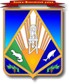 Муниципальное образованиеХанты-Мансийского автономного округа – ЮгрыХанты-Мансийский районАДМИНИСТРАЦИЯ                                        ХАНТЫ-МАНСИЙСКОГО РАЙОНАул. Гагарина, 214, г. Ханты-Мансийск,Ханты-Мансийский автономный округ  – Югра (Тюменская обл.), 628002тел.: (3467) 35-28-00факс: (3467) 35-28-09E-mail:office@hmrn.ruhttp:www.hmrn.ru